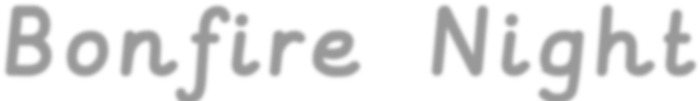 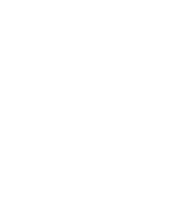 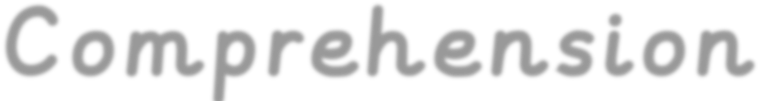 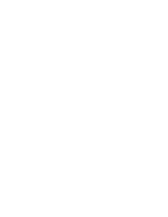 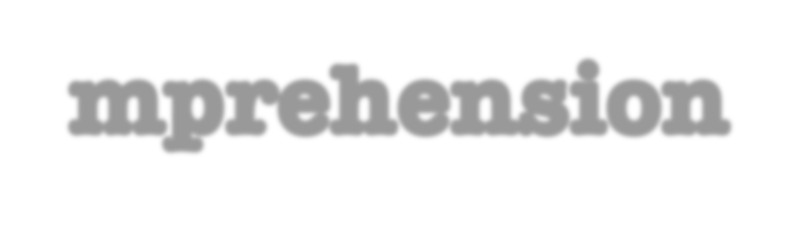 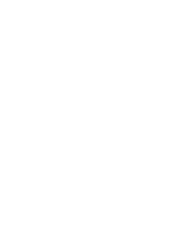 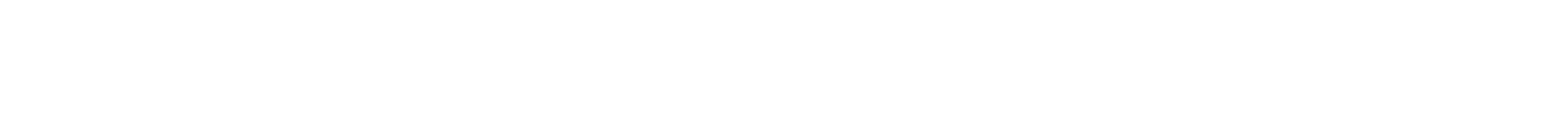 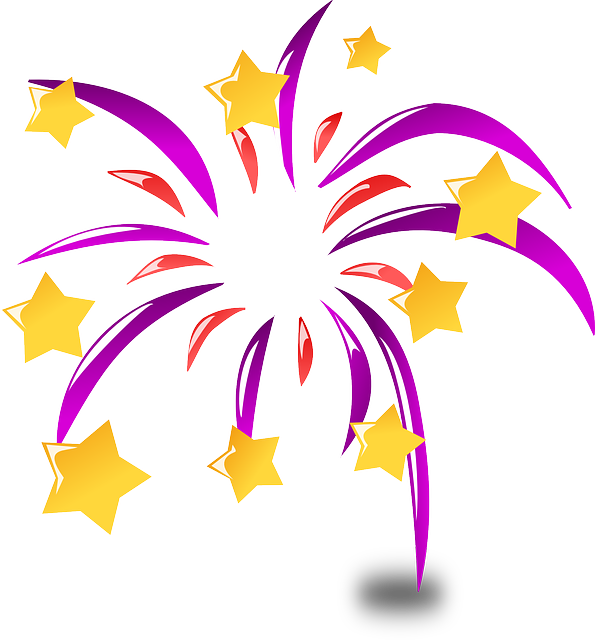 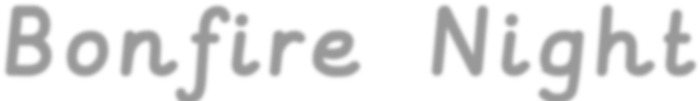 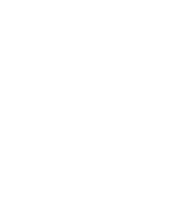 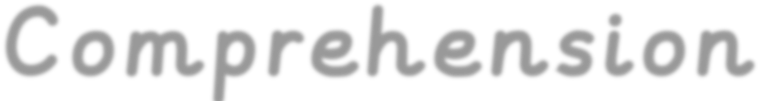 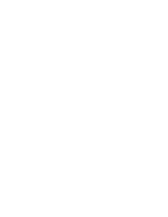 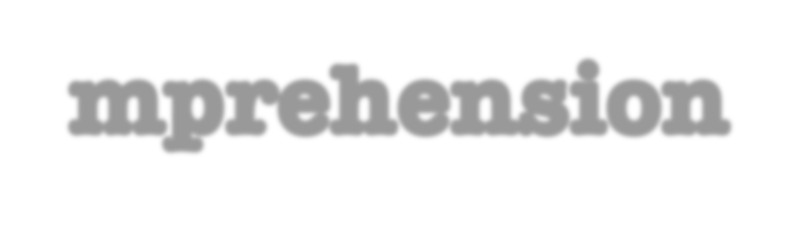 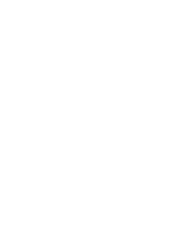 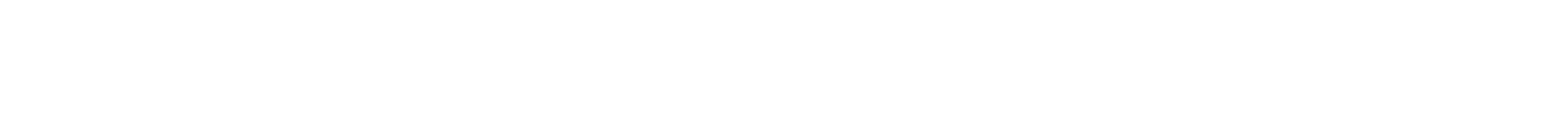 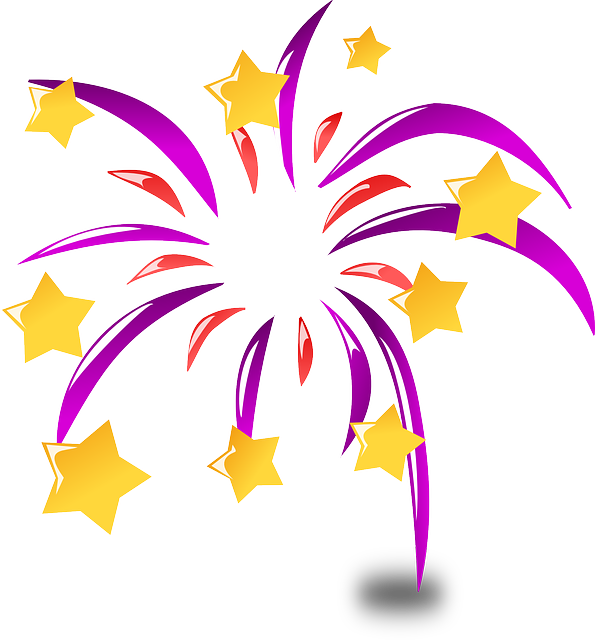 Use the Bonfire Night text to help you answer the following questions.  On which date each year is Bonfire Night celebrated? _________________________________________________________________  What has the plot be named as? Fill in the gap.  The _____________________________________ Plot Where did the men plant the gunpowder? _____________________________________________________________________  What does the word ‘suspicious’ mean? _____________________________________________________________________ How was Guy Fawkes planning to escape from the cellar, once he had lit the fuse? _____________________________________________________________________  Where was Guy Fawkes taken for questioning? _____________________________________________________________________ What destroyed the original cellar in 1834? _____________________________________________________________________ How do you celebrate Bonfire Night? ____________________________________________________________________  _____________________________________________________________________ _____________________________________________________________________  